       Vocabulary Learning Homework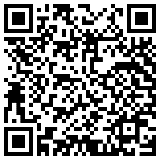 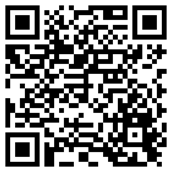       Year 9 French – Term 3.2 Week 1Part 1: Practise on Quizlet for 15 minutes. Do the following tasks: Write (both translating into English and into French); Spell (hear & type); Test (all questions).Parts 2-4 will take about 15 minutes. Part 2: Listen and repeat the word, then spell it in French, then write it in English. Access your audio file here (or scan the QR code above).	Part 3a) Word substitution: Click on the box next to all the words that could fill the gap to form a grammatically correct sentence with a sensible meaning.Part 3b) Associations: Click on the box next to the word that is most closely connected with the word in bold. 
Part 3c) Antonyms: Click on the box next to the word that has the opposite meaning to the word in bold.Part 4: Speaking

Before you start Part 4, go to: vocaroo.com. It will open in a new tab. Click the red record button, then come back to this list of words.Say the French for the words below. Remember to say the word for ‘the’ if needed.Now go back to the Vocaroo window. Click on the red button. Click on "Save & Share". Copy & paste the URL for your Vocaroo recording here:Spell itWrite it in EnglishSpell itWrite it in English11021131241351461571681791) Je viens du ______ de l'Angleterre4) ______ établit ses objectifs. sudle gouvernementnordle soldatprixl’ouestl’estl’état2) Nous voulons ______ gagner la guerre.5) Les soldats veulent _______ dans l’armée.établirservilaisserlaisséjeterfourniréussir àétabli3) L'école doit _______ les livres6) ________ est important pour moi.sentir àle prixfournirtellementjeterle résultatréussir àl’amour1) l’armée5) la rechercheservirla difficultéobligerl’estressentirétudiertellementclair2) l’envie6) établirme/m’réussirvouloirfournirpresqueservirblessercréer3) grandir7) l’eauobligerl’étatun enfantlaisserle sudencouragerl’enviela mer4) le prix8) réussirpresquel’amoursupplémentairel’examenl’argentfournirlaisserressentir1) le début2) l’estpresquele sudla finle soldatle prixclairobligerl’ouest1to set up, establish 10state2to supply, supplying11end3to grow up, growing up12government4to pass an exam, to make a success of13east5to succeed in, succeeding in14north6to feel, feeling15west7to serve, serving16soldier8army17south9beginning, start[blank]